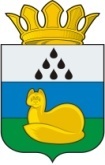 Муниципальное казенное учреждение«Ресурсно-методический центр Уватского муниципального района»Дорожная ул., д.2а, с. Уват, Тюменская обл., 626170                                                   тел./факс +7 (34561) 28053 / 28066О направлении информации о высших учебных заведениях ВМФ РФУважаемые коллеги!В рамках профориентационной работы среди выпускников общеобразовательных организаций информируем о том, что в ведении Военно-Морского флота Российской Федерации находятся следующие профильные высшие учебные заведения:- Военный институт (военно-морской) по адресу: г. Санкт-Петербург, наб. Лейтенанта Шмидта, д. 17 (e-mail: vunc-vmf-lfil@mil.ru);- Военный институт (военно-морской политехнический) по адресу:          г. Санкт-Петербург, г. Пушкин, Кадетский бульвар, д. 1 (e-mail: vunc-vmf-vmii@mil.ru);- Военно-морской институт (филиал г. Калининград) по адресу: г. Калининград,    Советский    проспект,    д. 82 (e-mail: vunc-vmf-bvmi@mil.ru);- Тихоокеанское высшее военно-морское училище им. С.О.Макарова  по адресу: г. Владивосток,   Камский   переулок, д. 6 (e-mail: vunc-vmf-tovmi@mil.ru);- Черноморское высшее военно-морское ордена Красной Звезды училище им. П.С.Нахимова по адресу: г. Севастополь, ул. Дыбенко, д. 1a (e-mail: chvvmy_3@mil.ru).Подробная информация об учебных заведениях Военно-Морского Флота, перечень специальностей обучения, перечень документов, необходимых для поступления, правила и порядок поступления размещены на сайте www.mil.ru.Просим данную информацию довести до обучающихся 9-11 классов и их родителей (законных представителей) в рамках профориентационной работы, в том числе через информационные стенды, сайты школ, а также классные чаты посредствам мессенджеров.Директор                                                                     Е.В. АртыковаМедведева Алена Сергеевна8(34561)28-0-7528.12.2020 № 1256Руководителям образовательных организаций